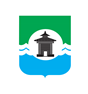 28.09.2022 года № 347РОССИЙСКАЯ ФЕДЕРАЦИЯИРКУТСКАЯ ОБЛАСТЬДУМА БРАТСКОГО РАЙОНАРЕШЕНИЕО работе поисково-спасательного отряда областного государственного казенного учреждения «Пожарно-спасательная служба Иркутской области» в Братском районеЗаслушав информацию начальника Северо-западного поисково-спасательного отряда ОГКУ «Пожарно-спасательная служба Иркутской области» Сергея Николаевича Журавлёва о работе поисково-спасательного отряда областного государственного казенного учреждения «Пожарно-спасательная служба Иркутской области» в Братском районе, руководствуясь статьями 30, 46 Устава муниципального образования «Братский район», Дума Братского районаРЕШИЛА:1. Информацию начальника Северо-западного поисково-спасательного отряда ОГКУ «Пожарно-спасательная служба Иркутской области» Сергея Николаевича Журавлёва о работе поисково-спасательного отряда областного государственного казенного учреждения «Пожарно-спасательная служба Иркутской области» в Братском районе принять к сведению (прилагается).2. Настоящее решение разместить на официальном сайте муниципального образования «Братский район» в разделе «Дума» - www.bratsk.raion.ru.Председатель ДумыБратского района                                                                                  С. В. Коротченко Приложение к решению Думы Братского района от 28.09.2022 года № 347ИНФОРМАЦИЯо работе поисково-спасательного отряда областного государственного казенного учреждения «Пожарно-спасательная служба Иркутской области» в Братском районеНазначение и штатная структураВсего АСС ИО включает семь отрядов: Отряд экстренного реагирования (г.Иркутск), Южный отряд (г.Слюдянка), Юго - Западный (г.Ангарск), Центральный (г.Саянск), Западный (г.Тайшет), Северный (г.Киренск) и Северо-Западный (г.Братск).Основной задачей создания АСС ИО является оказание помощи и спасение людей в условиях чрезвычайных ситуаций (ЧС) природного, техногенного и бытового характера.Штатная численность Северо – Западного  ПСО (г.Братск) - 13 человек: начальник отряда, заместитель начальника отряда по ПСР, механик, 10 спасателей, из которых 5 имеют квалификацию водолаз 4 – 6 разряда, 9 человек квалификацию газоспасатель, 10 человек обучены на ЛАРН (ликвидация аварийного розлива нефтепродуктов), кроме этого спасатели имеют следующие дополнительные специальности: водители различных категорий с допуском к управлению различным автотранспортом, гусеничной техники и маломерными судами.Зона ответственности Братского ПСО включает в себя города Братск, Усть-Илимск, Братский, Усть-Илимский, и Нижнеилимский районы общей площадью 88,87 тысяч квадратных километров (более 3-х площадей полуострова Крым). При возникновении ЧС регионального масштаба личный состав Северо - Западного ПСО может быть направлен в любую точку Иркутской области для устранения ЧС и их последствий. Спасатели отряда принимали участие в ликвидации ЧС при наводнениях в г. Тулуне в 2006 г. и 2019 г., ликвидации последствий розлива ГСМ на р. Лена в 2018 году.  Основными работами спасателей отряда являются водолазные поисковые работы, поисково - спасательные в лесу и на акватории Братского, Усть – Илимского и Богучанского водохранилища, а также АСР на территории г.Братска.  Оснащение отрядаВ распоряжении отряда имеется 7 автомобилей (2 автомобиля предоставлены КУМИ г. Братска) из них 5 повышенной проходимости, 2 снегохода, 2 снегоболотохода, катер «Барс-600», моторная лодка «Радуга-420», аэроглиссер «Red – Fox 600» 2 резиновые лодки с подвесными моторами от 15 до 30 л/с., кроме этого имеется ГАСИ и другое оборудование для проведения различных аварийно-спасательных работ.Работы проводимые С-З ПСО в 2021-сентябрь 2022г.г. на территории Братского района.В зависимости от погодных условий в течении лета могут преобладать либо работы, связанные с подъемом тел утонувших, либо поиски потерявшихся в лесу при сборе дикоросов. Например, в 2021 году было всего 3 случая поиска в лесу, а в 2022 году уже 11 раз приходилось выезжать на поисковые работы в Братский район. Общие показатели проведенных работ приведены в таблице:Учитывая вышесказанное, малочисленность отряда и виды работ, которые приходится выполнять на территории Братского района, для повышения эффективности проводимых работ спасателями нашего отряда, прошу рассмотреть возможность приобретения и передачи в безвозмездное пользование С-З ПСО (на примере КУМИ г.Братска) следующую технику и оборудование:- Аэролодка типа «Север – 650» с рубкой и автоприцепом;- Квадрокоптер с мощным аккумулятором, пыле влагозащищённый и функцией облета препятствий; - Ноутбук с желательными характеристиками: IntelCore i7, 16 Gb RAM. SSD не менее 120 Gb. HDD не менее 1 Tb. 15-17” с наличием дискретной видеокарты не ниже GTX 1050 Ti 4 Gb.ГодЛесноймассивСпасено/Погибло/Самоспас/б/пропалоВодалетоСпасено/Погибло/Самоспас/б/пропалоЛедСпасено/Погибло/Самоспас/б/пропалоВодолазныеработыПогибло/б/пропалоИТОГОСпасено/Погибло/Самоспас/б/пропало202133/1/0/155/1/1/131/1/0/143/19/6/1/42022112/1/6/243/2/0/144/1/0/033/09/7/6/3